Warm UpWarm UpWarm UpReflection11Describe student groups and levels.  Add groups and activities to map.Describe student groups and levels.  Add groups and activities to map.1122What games can you include in the session? What materials are needed?What games can you include in the session? What materials are needed?2233Do you need to prepare any ramps or obstacles?  Add to the map.Do you need to prepare any ramps or obstacles?  Add to the map.3344What tricks can students work on? What are their goals for the session?What tricks can students work on? What are their goals for the session?4455What are the outcomes of the lesson?  What life skills are involved?What are the outcomes of the lesson?  What life skills are involved?55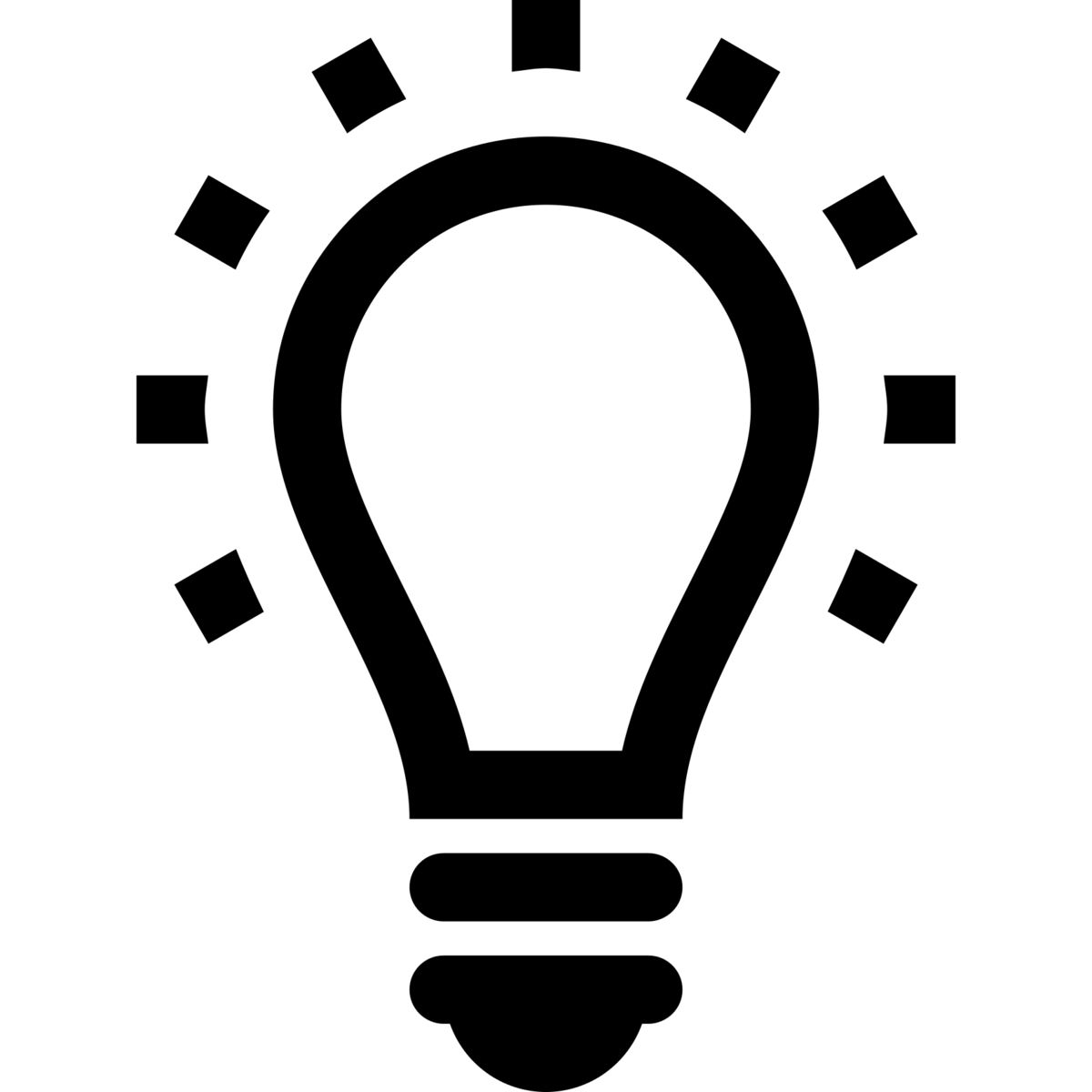 Observation NotesObservation Notes